Предложены поправки в Трудовой кодекс, касающиеся сферы охраны труда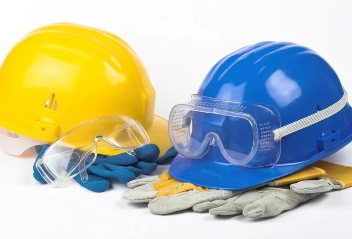             Минтруд России подготовил проект федерального закона «О внесении изменений в Трудовой кодекс РФ (в части совершенствования механизмов предупреждения производственного травматизма и профессиональной заболеваемости, соблюдения трудового законодательства и иных нормативных правовых актов, содержащих нормы трудового права)».                             Существенное обновление ожидает раздел «Охрана труда». Кроме того, содержание и других глав Кодекса несколько изменится.           В новой редакции раздела «Охрана труда» подробно разъяснено  какие подзаконные нормативные правовые акты содержат государственные нормативные требования охраны труда. Это правила по охране труда; единые типовые нормы бесплатной выдачи работникам средств индивидуальной защиты; государственные санитарно-эпидемиологические правила и гигиенические нормативы, устанавливающие нормативы факторов производственной среды и трудового процесса.           Устанавливается право работника на получение информации об условиях и охране труда. Работодатель, государственные органы обязаны оповещать работников о существующем профессиональном риске и его уровне, о мерах по защите от воздействия вредных и (или) опасных производственных факторов, имеющихся на рабочем месте. Форма и содержание информационных материалов утверждаются Министерством труда.            В поправках появилась глава, посвященная системе управления охраной труда (СУОТ) у работодателя. Типовое положение о СУОТ утверждено Приказом Минтруда России от 19 августа 2016 № 438н. В этом документе, как и в изменениях к ТК РФ, также уточняется процедура утверждения политики работодателя в области охраны труда. Политика является публичным подтверждением работодателя выполнения обязательств по обеспечению безопасности работников.         Существенным обновлением является изменение численности работников организации, при которой создаётся служба охраны труда или вводится должность специалиста по охране труда. Ранее она была равна количеству в 50 человек, теперь будет – 100 человек. В случае более  меньшей численности разрешается заключать гражданско-правовой договор на оказание услуг по охране труда.           В тексте законопроекта так же  объяснено    какие существуют услуги по охране труда и требования к порядку их оказания. К таким услугам относится аутсорсинг по охране труда, обучение     по  охране труда в образовательных организациях и проведение специальной оценки условий труда.Статья 358, посвященная обязанностям государственных инспекторов труда, дополнится требованием при выявлении впервые совершенного нарушения (не связанного с задолженностью по заработной плате или угрозой причинения вреда жизни и здоровью работников, угрозой техногенного характера, возможным имущественным ущербом) выносить работодателю лишь предупреждение.             Также планируется создание Федеральной информационной системы управления контрольно-надзорной детальностью. Недавно, мы уже писали о ней. Как раз при помощи этой системы и будет производиться еще одна новая процедура - внутренний контроль (самоконтроль) работодателя. Сама процедура самоконтроля – добровольна. В рамках этой процедуры работодатель будет оценивать соответствие своей деятельности обязательным требованиям трудового законодательства и иных НПА с помощью контрольных листов. Внутренний контроль с последующим оформлением заключения и рекомендаций может осуществлять в электронном виде. Типовые формы «чек-листов»  на данный момент находятся в стадии разработки. О результатах самоконтроля нужно будет сообщать в ГИТ. Эти данные помогут им определить категорию риска предприятия.                  Предложенные поправки направлены на совершенствование механизмов стимулирования работодателя к улучшению условий труда, а также развитие системы надзора за соблюдением требований трудового законодательства.Источник: сайт «Охрана труда в России» https://ohranatruda.ru/